VOLUNTEER REGISTRATION FORM (2023 / 2024)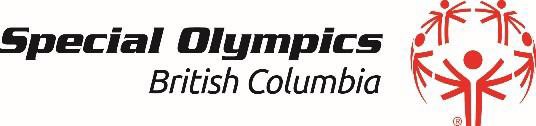 SOBC Local**: 	 ☐ Returning Volunteer	New Volunteer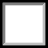 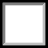 **Local is the community you wish to volunteer withVolunteer Name: 	 SOBC LOCAL: 	**If filling in, and submitting the form online you may type your name in the signature line**VOLUNTEER INFORMATIONVOLUNTEER INFORMATIONVOLUNTEER INFORMATIONVOLUNTEER INFORMATIONVOLUNTEER INFORMATIONFirst Name:First Name:Last Name:Last Name:Last Name:Date of Birth (mm/dd/yyyy):Date of Birth (mm/dd/yyyy):Gender:Gender:Gender:Personal Email Address:Personal Email Address:Personal Email Address:Personal Email Address:Personal Email Address:Street Address:Street Address:Street Address:City:City:Postal Code:Home Phone:Home Phone:Home Phone:Cell Phone:NCCP# (if known):NCCP# (if known):NCCP# (if known):NCCP# (if known):NCCP# (if known):VOLUNTEER POSITIONS (please check the roles you are interested in)VOLUNTEER POSITIONS (please check the roles you are interested in)VOLUNTEER POSITIONS (please check the roles you are interested in)VOLUNTEER POSITIONS (please check the roles you are interested in)VOLUNTEER POSITIONS (please check the roles you are interested in)Sport Programs (sports offered with vary by Local)Sport Programs (sports offered with vary by Local)Sport Programs (sports offered with vary by Local)Sport Programs (sports offered with vary by Local)Sport Programs (sports offered with vary by Local)5-Pin BowlingBasketballBocceCurlingFloor HockeyGolfPowerliftingRhythmic GymnasticsSoccerSoftballFloor HockeyGolfPowerliftingRhythmic GymnasticsSoccerSoftballFloor HockeyGolfPowerliftingRhythmic GymnasticsSoccerSoftballSpeed SkatingSnowshoeingSwimmingTrack & FieldActive Start (ages 2-6)FUNdamentals (ages 7-11)Sport Start (ages 12-16)Club Fit (Fitness)I’m interested in role of ☐ Head Coach ☐ Assistant Coach ☐ Program VolunteerI’m interested in role of ☐ Head Coach ☐ Assistant Coach ☐ Program VolunteerI’m interested in role of ☐ Head Coach ☐ Assistant Coach ☐ Program VolunteerI’m interested in role of ☐ Head Coach ☐ Assistant Coach ☐ Program VolunteerI’m interested in role of ☐ Head Coach ☐ Assistant Coach ☐ Program VolunteerAdministration RolesAdministration RolesAdministration RolesAdministration RolesAdministration RolesExecutiveLocal CoordinatorProgram CoordinatorVolunteer CoordinatorAthlete Leadership CoordinatorFundraising CoordinatorPublic Relations CoordinatorRegistration CoordinatorSecretaryTreasurerFundraising CoordinatorPublic Relations CoordinatorRegistration CoordinatorSecretaryTreasurerFundraising CoordinatorPublic Relations CoordinatorRegistration CoordinatorSecretaryTreasurerOther RolesGeneral VolunteerEvent VolunteerOtherAdditional comments on the volunteer roles you are interested in (optional)Additional comments on the volunteer roles you are interested in (optional)Additional comments on the volunteer roles you are interested in (optional)Additional comments on the volunteer roles you are interested in (optional)Additional comments on the volunteer roles you are interested in (optional)REFERENCES – Please provide two references (only required for NEW volunteers)REFERENCES – Please provide two references (only required for NEW volunteers)REFERENCES – Please provide two references (only required for NEW volunteers)REFERENCES – Please provide two references (only required for NEW volunteers)REFERENCES – Please provide two references (only required for NEW volunteers)Name:Phone:Phone:Phone:Email:Relationship to volunteer applicant:Relationship to volunteer applicant:Relationship to volunteer applicant:Relationship to volunteer applicant:Relationship to volunteer applicant:Name:Phone:Phone:Phone:Email:Relationship to volunteer applicant:Relationship to volunteer applicant:Relationship to volunteer applicant:Relationship to volunteer applicant:Relationship to volunteer applicant:PARENT / GUARDIAN INFORMATION (only required if volunteer is under 19)PARENT / GUARDIAN INFORMATION (only required if volunteer is under 19)PARENT / GUARDIAN INFORMATION (only required if volunteer is under 19)PARENT / GUARDIAN INFORMATION (only required if volunteer is under 19)PARENT / GUARDIAN INFORMATION (only required if volunteer is under 19)PARENT / GUARDIAN INFORMATION (only required if volunteer is under 19)Name:Name:Name:Relationship to Volunteer:Relationship to Volunteer:Relationship to Volunteer:Same Contact Info as Volunteer (please list anything different below)Same Contact Info as Volunteer (please list anything different below)Same Contact Info as Volunteer (please list anything different below)Same Contact Info as Volunteer (please list anything different below)Same Contact Info as Volunteer (please list anything different below)Same Contact Info as Volunteer (please list anything different below)Street Address:Street Address:Street Address:Street Address:City:City:Postal Code:Home Phone:Home Phone:Home Phone:Home Phone:Cell Phone:Email:Email:Email:Email:Email:Email:EMERGENCY CONTACT INFORMATIONEMERGENCY CONTACT INFORMATIONEMERGENCY CONTACT INFORMATIONEMERGENCY CONTACT INFORMATIONEMERGENCY CONTACT INFORMATIONEMERGENCY CONTACT INFORMATIONContact Name:Contact Name:Contact Name:Contact Name:Contact Name:Contact Name:Relationship to Volunteer: ☐ Parent/Guardian ☐ Spouse ☐ Friend ☐ RelativeRelationship to Volunteer: ☐ Parent/Guardian ☐ Spouse ☐ Friend ☐ RelativeRelationship to Volunteer: ☐ Parent/Guardian ☐ Spouse ☐ Friend ☐ RelativeRelationship to Volunteer: ☐ Parent/Guardian ☐ Spouse ☐ Friend ☐ RelativeRelationship to Volunteer: ☐ Parent/Guardian ☐ Spouse ☐ Friend ☐ RelativeRelationship to Volunteer: ☐ Parent/Guardian ☐ Spouse ☐ Friend ☐ RelativeHome Phone:Home Phone:Home Phone:Cell Phone:Cell Phone:Cell Phone:MEDICAL INFORMATIONMEDICAL INFORMATIONMEDICAL INFORMATIONMEDICAL INFORMATIONMEDICAL INFORMATIONMEDICAL INFORMATIONHealth Card #:Health Card #:Health Card #:Health Card #:Health Card #:Health Card #:Physician Name:Physician Name:Physician Phone:Physician Phone:Physician Phone:Physician Phone:Allergies: ☐ Yes ☐ No	If yes, please provide Allergy Detail (including food, drugs, or other)Allergies: ☐ Yes ☐ No	If yes, please provide Allergy Detail (including food, drugs, or other)Allergies: ☐ Yes ☐ No	If yes, please provide Allergy Detail (including food, drugs, or other)Allergies: ☐ Yes ☐ No	If yes, please provide Allergy Detail (including food, drugs, or other)Allergies: ☐ Yes ☐ No	If yes, please provide Allergy Detail (including food, drugs, or other)Allergies: ☐ Yes ☐ No	If yes, please provide Allergy Detail (including food, drugs, or other)Allergy Treatment (ie. does the volunteer carry an epi-pen, medication, etc.):Allergy Treatment (ie. does the volunteer carry an epi-pen, medication, etc.):Allergy Treatment (ie. does the volunteer carry an epi-pen, medication, etc.):Allergy Treatment (ie. does the volunteer carry an epi-pen, medication, etc.):Allergy Treatment (ie. does the volunteer carry an epi-pen, medication, etc.):Allergy Treatment (ie. does the volunteer carry an epi-pen, medication, etc.):Medical Notes (please include additional information as applicable)Medical Notes (please include additional information as applicable)Medical Notes (please include additional information as applicable)Medical Notes (please include additional information as applicable)Medical Notes (please include additional information as applicable)Medical Notes (please include additional information as applicable)By filling in my name below I acknowledge that the information provided on this form is correct to the best of my knowledge and I will update this information should it changeBy filling in my name below I acknowledge that the information provided on this form is correct to the best of my knowledge and I will update this information should it changeVOLUNTEER SIGNATURE (if 19 years or over)VOLUNTEER SIGNATURE (if 19 years or over)Volunteer Signature:Date:PARENT/GUARDIAN SIGNATURE (required for volunteer who is under 19)PARENT/GUARDIAN SIGNATURE (required for volunteer who is under 19)Parent/Guardian Signature:Date:Printed Name:Printed Name: